   Приклад екстер`єру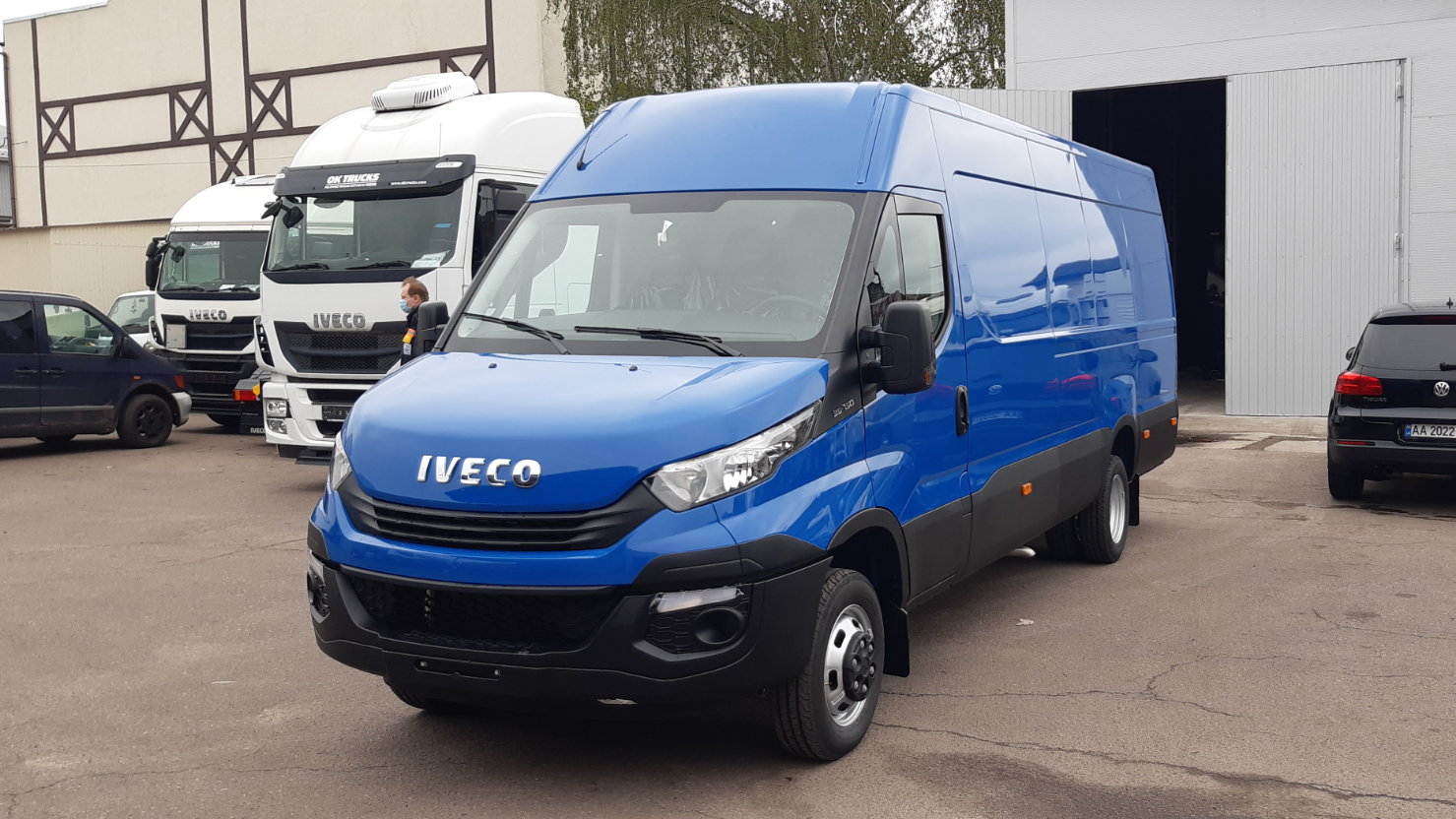 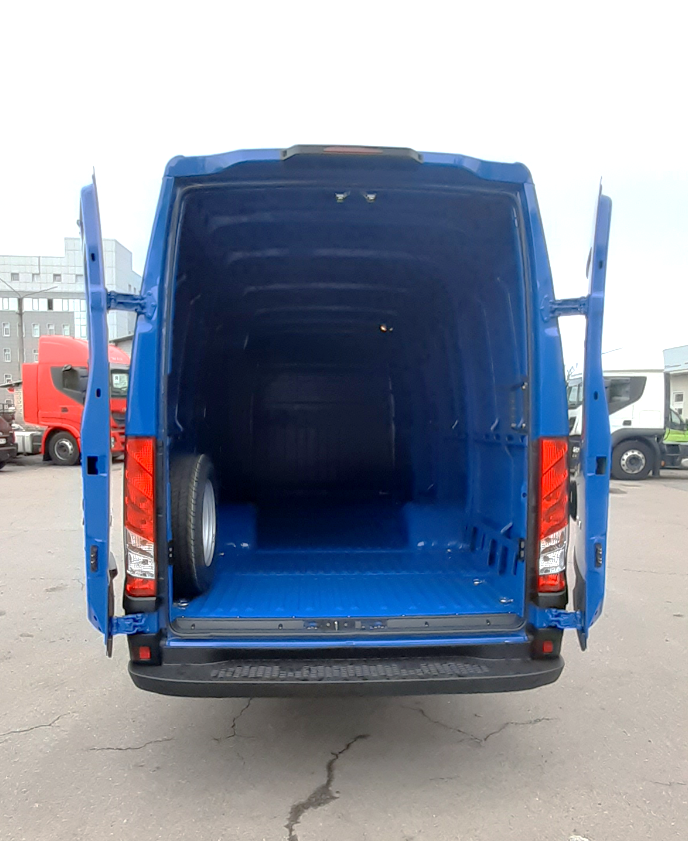 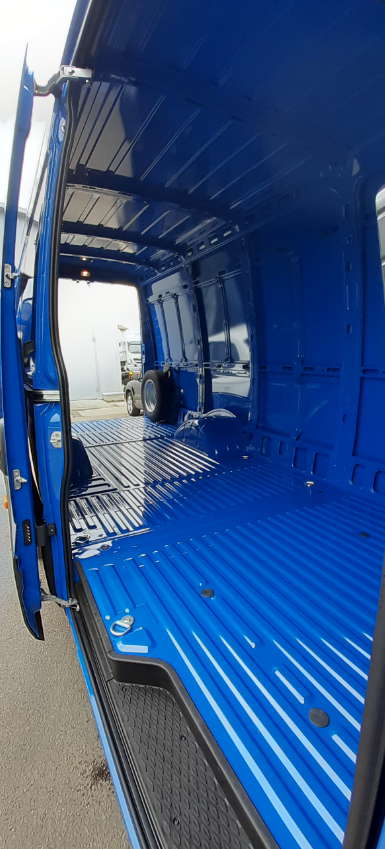 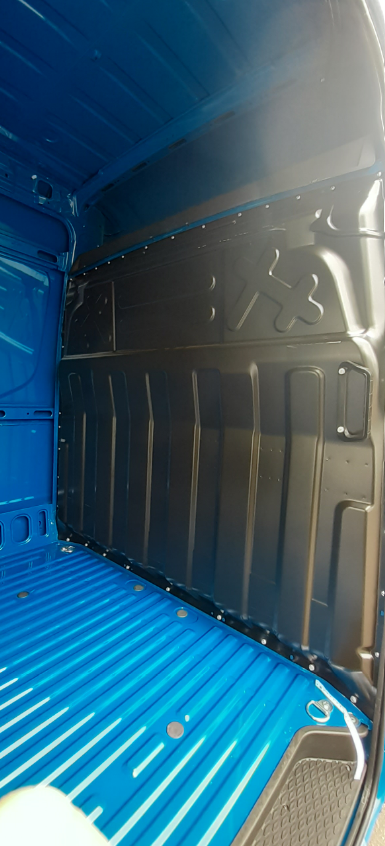 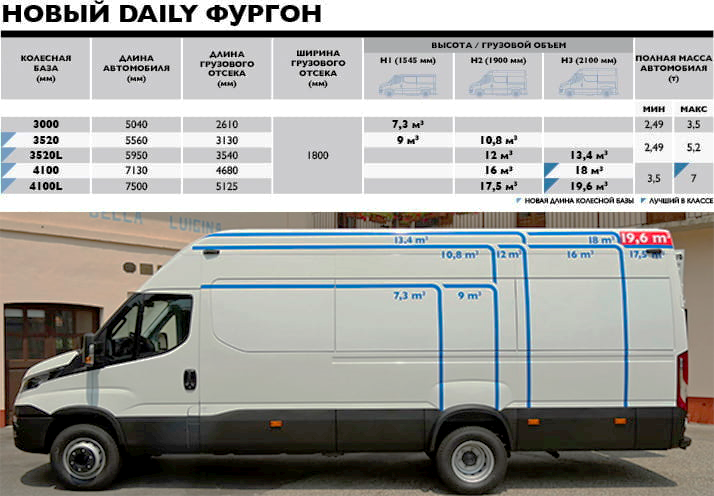 Приклад інтер'єру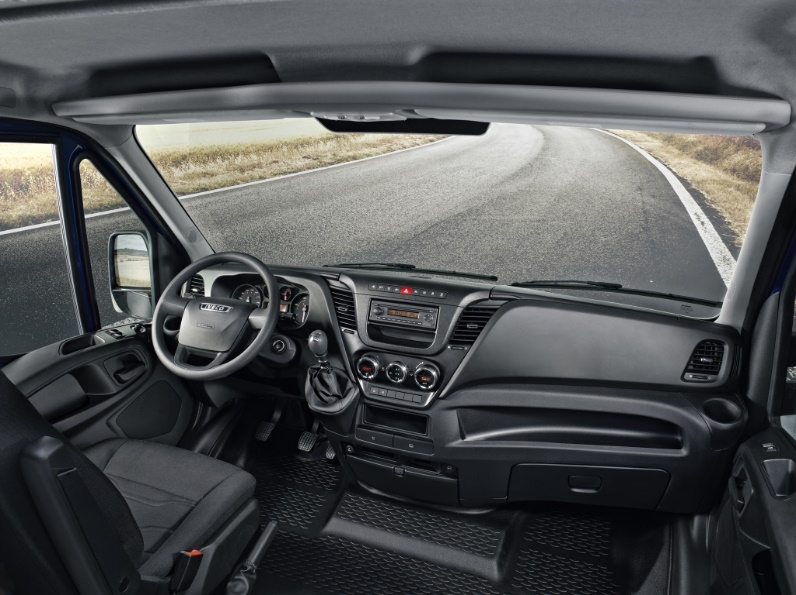 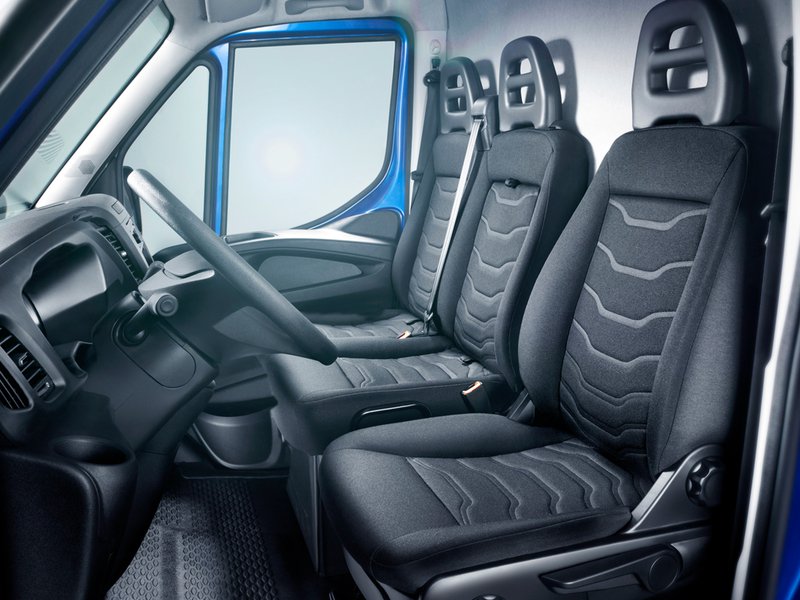 Габаритні параметри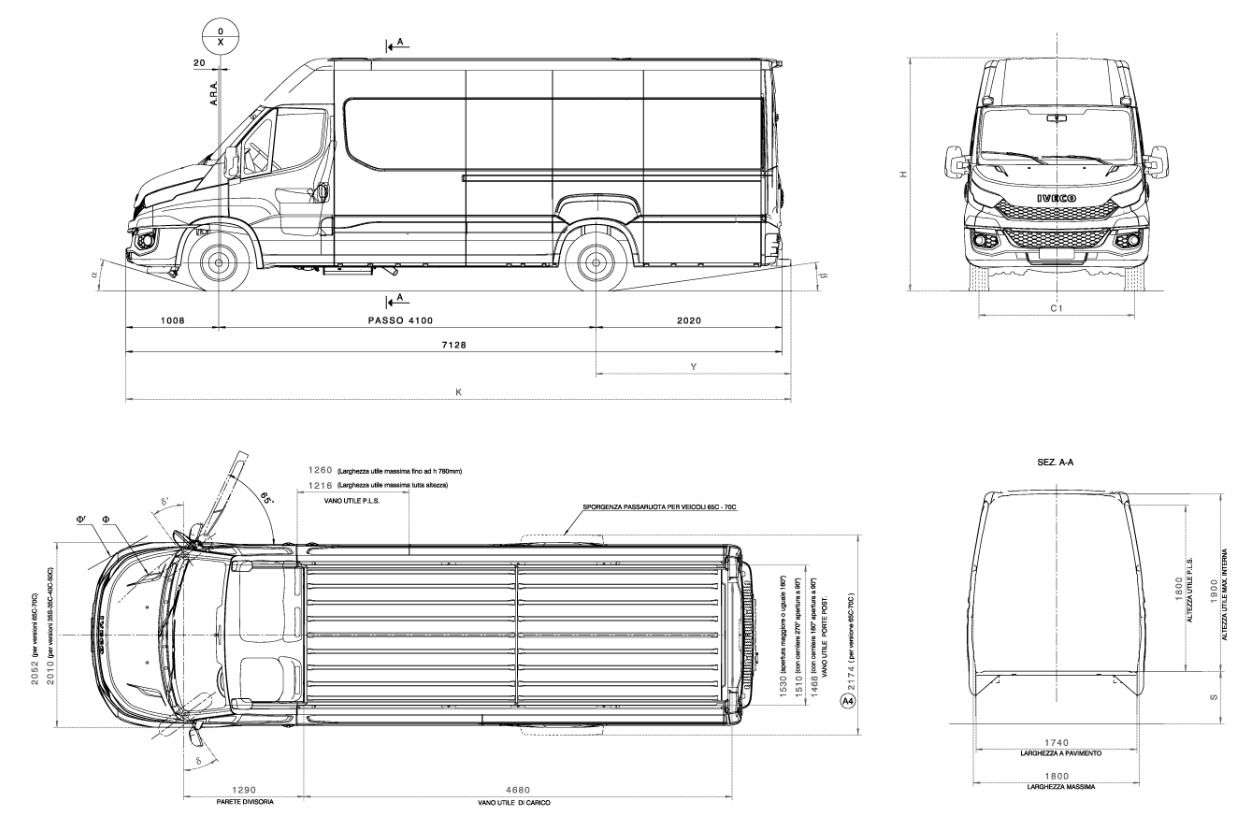 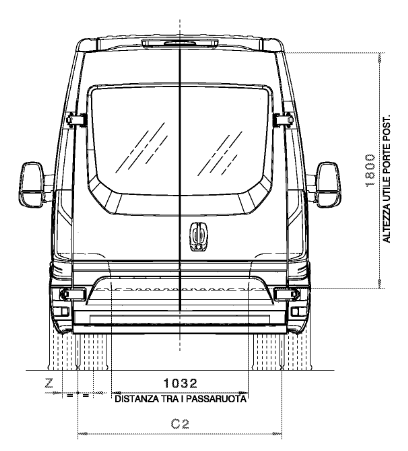 ПропозиціяДякуємо Вам за зацікавленість до продукції компанії IVECO. Івеко Україна пропонує Вам умови придбання автомобіля: * - Ціна DDP вказана з урахуванням вартості доставки в Україну та митного оформлення.Терміни поставки шасі: Червень-Липень 2020 року або по додатковому узгодженню. Умови продажу: За додатковою домовленістю, або Програма з роздрібного фінансування IVECO CAPITAL з лізинговою компанією ТОВ «ОТП Лізинг». Індивідуальні умови фінансування обговорюються окремо.Гарантійні умови: Застосовується Європейська Гарантія ІВЕКО - 1 рік на автомобіль, додаткова гарантія на 2-й рік на двигун, КПП, задню привідну вісь і карданну передачу, та / або на 200.000 км пробігу, в залежності від того що настане раніше. З найкращими побажаннями,_______________________________Роман Гардєєнка ТОВ Івеко УкраїнаМоб.: +38 050 520 59 79 E-mail: roman.gardieienka@cnhind.comТехнічна специфікаціяЗнайдіть будь ласка деталізовану технічну специфікацію вантажного автомобіля та пакетні пропозиції, як було узгоджено між нами. Якщо у Вас виникнуть запитання, будь ласка зв'яжіться з нами.Основні характеристикиКлієнтські ОпціїСтандартні ОпціїКомпанія “IVECO” притримується стратегії постійного вдосконалення і тому залишає за собою право в любий час, без повідомлення, вносити зміни в конструкцію чи специфікацію любої постачаємої продукції.Любі ілюстрації, описи чи інформація, що відноситься до продукції, є достовірними, однак “IVECO” не несе відповідальності за можливі різниці між постачаємою клієнтам продукцією та даними ілюстраціями, описами та інформацією.IVECO DAILY 35C15V (фургон білий) Q-Tor 3.0 л. 150 к.с. Euro 5Вантажне відділення 16 м3, передня торсіонна та задня ресорна підвіскаНайменуванняЦіна (в т.ч. ПДВ)на умовах DDP, Київ *.IVECO DAILY 35C15V (фургон) Q-Tor 3.0 л. 150 к.с. Euro 5(вантажне відділення 16 м3, передня торсіонна та задня ресорна підвіска)33 450 €IVECO DAILY 35C15V (фургон) Q-Tor 3.0 л. 150 к.с. Euro 5Вантажне відділення 16 м3, передня торсіонна та задня ресорна підвіскаВЕРСІЯЦІЛЬНОМЕТАЛЕВИЙ ФУРГОНПОВНА МАСА АВТОМОБІЛЯ3,5 ТОНИ (ЗДВОЄНІ ЗАДНІ КОЛЕСА)ПОТУЖНІСТЬ ДВИГУНАДВИГУН F1C - 146 К.С. ЄВРО 5ТИП КОРОБКИ ПЕРЕМИКАННЯ ПЕРЕДАЧМКПП 6-СТУПЕНЕВА 400КОЛІСНА ФОРМУЛА4X2КОЛІСНА БАЗАКОЛІСНА БАЗА 4100 ММВНУТРІШНЯ ВИСОТА ВАНТАЖНОГО ВІДСІКУВНУТРІШНЯ ВИСОТА ВАНТАЖНОГО ВІДСІКУ 1900 ММТИП ПЕРЕДНЬОЇ ПІДВІСКИТОРСІОННА ПІДВІСКА (QUAD-TOR) макс. навантаження – 2100 кг.ТИП ЗАДНЬОЇ ПІДВІСКИМЕХАНІЧНА ПІДВІСКА макс. Навантаження – 2600 кгРОЗТАШУВАННЯ КЕРМАКЕРМО З ЛІВОГО БОКУКОЛІР50105 - БІЛИЙ (IC 194)ШИНИ20661 - ШИНИ 195/75R16 IC 110/108 2120/400006627Сидіння водія з трьома регулюваннями04204Здвоєне сидіння пасажира з 3 точковими ременями безпеки79300Відкрита полиця + USB (CHARGE)06724Додаткове посилення кабіни02211Знак аварійної зупинки05899Підлокітник водійського сидіння05407Набір курця06767Кут відкриття задніх дверей 270 град08647Відведення картерних газів з підігрівом08742Задня сходинка з паркувальним радаром77742Поручні для посадки в кабіну02463Круїз-контроль07196Компресор кондиціонера 170СС08628Речевий відсік над вітровим склом00190Захист картера07638Звуковий сигнал заднього ходу06663Бризковики передніх та задніх коліс00587Оздоблення задньої стінки кабіни02714Дзеркала заднього виду з електроприводом та підігрівом14864Без набору для підкачки шин76104Кондиціонер00219Противідкатні упори (башмаки)02210Запасне колесо04495Подушка безпеки водія + ремені безпеки00732Місце (в фургоні) для встановлення запасного колеса (у вантажному відсіку)72068Без системи виклику рятувальних служб761073.0л Евро 5 (LD)79443Керівництво з експлуатації EMEA-APAC76972Без кнопок управління на кермі04071Механічна КПП 2840.6 O.D.07304Оберти двигуна при макс потужності - 3500 об/хв79298Стандартні підголівники сидінь03441Сигналізатор непристебнутого ременя безпеки77004Стандартні сертифікаційні таблички72390Стандартне пальне04488Система ESP 914987Відповідність європейським сертифікацікаційним стандартам05938Контрольна цифра в номері шасі05109Без аварійного ліхтаря06566Без аварійного вимикача маси79760Без функции відкладеного вимикання ДВЗ «Run lock»06683Без автономного опалювача ДВЗ02654Без автономного опалювача00567Акумулятори ємністю 110 AH05596Без аптечки06828Без газових балонів на задньому звисі00905Без блокування автомобіля при відкритих дверях00137Без блокування міжколісного диференеціала06807Стандартні бокові двері76133Бортвий комп ютер з стандартним функціоналом04351Бокова панель без вікон06800Бокові здвижні двері05439Без бокового валу відбору потужності від КПП06523Без вимикача маси02182Горизонтальна вихлопна труба з лівого боку04545Без кронштейна для встановлення вогнегасника05065Перегородка за сидіннями без вікна (для фургону)00687Вітрове скло з заводським тонуванням14871Без газових балонів по центру автомобіля02263Генератор 150А02472Без системи моніторингу тиску повітря в шинах06811Металевий дах04407Низьке оздоблення даху02536Денні ходові вогні02307Стальні диски08627Без речового відсіку під пасажирським сидінням08631Без додаткового третього ключа77161Без додаткового відсіку під сходинкою кабіни76102Навантаження на осі перед 2100 кг - зад 2600 кг (сумарно 4700 кг)00693Електричні склопідіймачі06521Без роз єм для підключення причепа08661Задня сходинка06812Задні двері без вікон00154Без заднього буксирувального пристрою06750Без задніх сидінь07881Без заправочної горловини06741Стандартний запуск двигуна76126Без додаткового захисту каталізатора06570Рівень шуму знижено до 92 дБ06498Стандартний логотип07819Без перегородки за останнім рядом сидінь06363Педаль зчеплення75683Ремені безпеки стандартного кольору77866Стандартні колісні арки06813Ручне відкриття бокової двері08643Короткі кронштейни зовнішніх дзеркал заднього виду05632Без поперечної ресори00646Без люка76130Аудіопідготовка (антена, динаміки та проводка)06646Оздоблення сидінь - тканинне79296Модельний ряд 201604079Без регулювання віддачі ДВЗ ECONOMY02444Кермо з м якого пластику04166Без оздоблення стін вантажного відсіку фанерою06544Без омивача фар02946Паливний бак 70л (SHAPED)06164Паливозаправочна горловина на задній частині кабіни02287Підігрів паливного фільтра06330Стандартний паливний фільтр76746Стандартна панель приладів08730панель приладів CONFORT км14872Стандартна підвіска02077Параболічні задні ресори02456Логотип IVECO06441Стандартна повна маса транспортного засобу04159Без оздоблення підлоги у вантажному відсіку01081Обмежувач швидкості 160 км/год79724Без спеціальних налаштувань06562Без протитуманних фар06536Центральний замок з дистанційним керуванням08288Без системи дистанційної оплати за дороги02343Без підготовки для перевезення небезпечних вантажів03384Підготовка під буксирування причепа повною масою 3,5 тони (макс маса автопоїзда 7 тон)78980Лампи освітлення вантажного відсіку08768Передні сидіння без підігріву00342Алюмінієвий радіатор05926Без регульованого обмежувача максимальної швидкості06435Без підготовки та сертифікації під спеціальні вимоги79569Розумна зарядка АКБ (SMART)06234Без гідравлічного сповільнювача (ретардера)79337Передня решітка чорна75420Без додаткової клавіші на панелі приладів02911Без системи контролю за дорожньою розміткою04001Стандартна система охолодження75689Автомобіль сертифікований для вантажних перевезень04320Стандартний колір під забудовника06433Стандартне шасі з кабіною06940Встановлення даних: стандарт06733Привід стоянкового гальмівного пристрою по центру05133Без тахографа04696Ширина кузова 2200 мм06438LHD/RHD CIRCULATION07134Передаточне відношення 3.30808838Третій стоп сигнал76243Стандартний перелік мов04039Без системы START & STOP06925Фільт твердних часток08655Без роз єму для забудованика20661Шини 195/75R16 IC 110/108 2120/400034240Керівництво з експлуатації англійською мовою LHD 4X2 MCA14